Lampiran 4SIKLUS IIRENCANA PELAKSANAAN PEMBELAJARAN IISatuan Pendidikan	: Sekolah Menengah PertamaMata Pelajaran	: MatematikaKelas		: VIII (Delapan)Pokok Bahasan 	: Relasi dan FungsiAlokasi Waktu	: 2 x 40 menitJumlah Pertemuan	: 1 x pertemuanStandar Kompetensi		`  :  Memahami bentuk relasi dan fungsiKompetensi Dasar dan IndikatorTujuan PembelajaranSiswa mampu Membuat Tabel Pasangan antara nilai peubah dengan nilai fungsi.Menggambar grafik fungsi aljabar dengan cara menentukan koordinat titik-titik pada system koordinat cartesius.Materi PembelajaranDiagram CartesiusRelasi antara dua himpunan dapat dinyatakan ke dalam pasangan berurutan yang kemudian dituangkan dalam dot (titik-titik) dalam diagram cartesius. Contoh dari relasi suka dengan warna di atas dapat digambarkan dalam bentuk diagram cartesius sebagai berikut: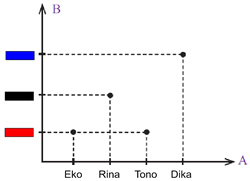 Strategi Pembelajaran dan Metode Pembelajaran	Strategi Pembelajaran adalah Slim n BillModel Pembelajaran adalah KooperatifMetode pembelajaran  yang digunakan adalah metode diskusi dan penugasanMedia dan Sumber Belajar		MediaLembar Kegiatan Siswa (LKS)Blackboard dan Alat TulisPower PointLaptop In FocusSumber BelajarKemendikbud.2010.Matematika Kelas VIII Kurikulum KTSP.Jakarta: Kemendikbud.Langkah- Langkah KegiatanTehnik PenilaianTeknik			: Tugas Individu dan KelompokBentuk Instrumen	: UraianPenilaian Hasil Belajar	Guru Mata Pelajaran				 	Medan,   Desember 2019								PenelitiSahputra, S.Pd							Yenia Elma DaniKompetensi DasarIndikatorMembuat sketsa grafik fungsi aljabar sederhana pada sistem koordinat cartesius.  Membuat Tabel Pasangan antara nilai peubah dengan nilai fungsi.Menggambar grafik fungsi aljabar dengan cara menentukan koordinat titik-titik pada system koordinat cartesius.Kegiatan AwalKegiatan AwalKegiatan AwalKegiatan GuruKegiatan SiswaAlokasi WaktuPENDAHULUANMembuka pertemuan dengan mengucapkan, “ Selamat pagi, anak-anak !!”.Guru meminta salah seorang siswa  untuk memimpin doa, dilanjutkan menanyakan kabar dan mengecek kehadiran siswa.Guru menyampaikan pentingnya mempelajari fungsi dan relasi, slah satunya menentukan hubungan suatu kelompok dan menentukan nilai suatu kelompok tersebut.Guru menyampaikan rencana kegiatan yang akan   dilakukan siswa hari ini diantaranya yaitu  siswa dibagi dalam beberapa kelompok dengan kemampuan masing-masing yaitu sesuai kecerdasan si anak.Menjawab  salam, “Selamat pagi, Bu!”Salah satu seorang siswa memimpin doa .Mendengarkan penjelasan guru dengan kondusif5 menitKegiatan IntiKegiatan IntiKegiatan IntiKEGIATAN INTIEksplorasiGuru menjelaskan secara singkat mengenai materi menentukan nilai suatu fungsi dan menentukan rumus suatu fungsi. Guru membagikan LAS 3 kepada masing-masing kelompok  dan guru meminta siswa untuk berdiskusi kelompok untuk menyelesaikan masalah pada LAS 3.Siswa   mendengarkan penjelasan guru.Siswa menyelesaikan LAS 3 mengenai menentukan nilai suatu fungsi dan menentuklan rumus suatu fungsi. 10 menitELABORASIGuru Mengawasi serta membimbing siswa yang mengalami kesulitan  dalam kegiatan diskusi kelompok.Siswa duduk sesuai kelompok yang dibagi oleh guru.Siswa mendiskusikan soal yang ada didalam LAS 3 dengan teman satu kelompoknya.40 menitKONFIRMASI Guru meminta beberapa perwakilan kelompok untuk menempelkan hasil penyelesaian LAS 3 di papan tulis, guna agar siswa dapat membandingkan hasil penyelesaian setiap kelompok.Guru memberikan umpan balik positif  terhadap hasil kerja kelompok secara keseluruhanMenfasilitasi siswa untuk memperoleh pengalaman yang bermakna dalam mencapai kompetensi dasar.Perwakilan kelompok  menempelkan hasil penyelesaian LAS 3 di papan tulis.Mendengarkan tanggapan guru terhadap  hasil kerja kelompoksecara keseluruhan. 20  menitKegiatan PenutupKegiatan PenutupKegiatan PenutupMerangkum semua materi dan memberikan catatan - catatan penting Memberikan kesempatan kepada siswa untuk menanyakan hal yang kurang dimengerti sebelum mengakhiri pelajaran.Memberikan penghargaan dan pujian berupa “ applause” .Siswa mencatat materiSiswa bertanya kepada guruSiswa memberikan applause5  menitIndikator Pencapaian   KompetensiPenilaianPenilaianPenilaianIndikator Pencapaian   KompetensiTeknik Bentuk InstrumenInstrumen/ SoalMenyusun tabel pasangannilai peubah dengan nilaifungsiMenggambar grafik fungsi pada koordinat cartesiusTes tertulisTes tertulisIsian singkatUraianDiketahui f(x) = 2x + 3.Lengkapilah tabel berikut:Dengan m,enggunakan tabel gambarlah grafik fungsi yang dinyatakan f(x) = 3x-2Diketahui himpunan p  (2,3,4,5,) dan Q  (2,3) . Relasi darti p ke q adalah “ lebih dari” Gambarlah diagram panah relasi ? apakah relasi itu mewrupkan fungsiBuatlah himpunna pasangan berurutan Gambarlah diagram cartesiusnya.Diketahui f(x) = ax + 4 dengan c e R. JIKA F(F(-1) =1, , maka f(!) = ....